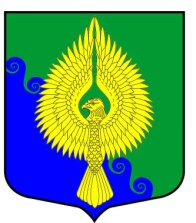 О переносе сроков проведения публичных слушаний по отчету об исполнении местного бюджета за 2019 годВ целях исполнения ограничений, установленных постановлением Правительства Санкт-Петербурга от 13.03.2020 № 121 «О мерах по противодействию распространению в Санкт-Петербурге новой коронавирусной инфекции (COVID-19)», Муниципальный Совет решил:Провести публичные слушания по отчету об исполнении бюджета внутригородского  муниципального образования Санкт-Петербурга муниципальный округ Юнтолово за 2019 год после окончания действия установленных ограничений. Приостановить действие пункта 4 статьи 30 Положения о бюджетном процессе  муниципального  образования муниципальный округ  Юнтолово, утвержденного решением МС от 29.10.2015 № 02-03/21, до 01.01.2021 года.Рассмотреть годовой отчет об исполнении местного бюджета  за 2019 год на заседании Муниципального Совета после проведения публичных слушаний.Решение вступает в силу после официального опубликования.Глава муниципального образования,исполняющий полномочияПредседателя Муниципального Совета				  			С.К. Гревцева